TEHNISKĀ SPECIFIKĀCIJA Nr. TS_0404.001 v1Šunts GVL vadam līdz 70 mm2, spriegumaktīvajiem darbiem līdz 1 kVAttēlam ir informatīvs raksturs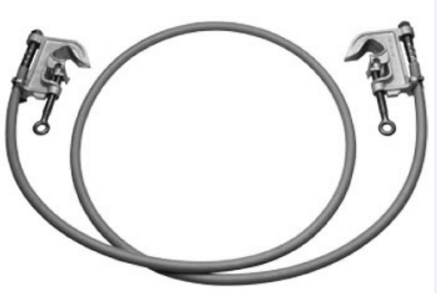 Nr.AprakstsMinimālās tehniskās prasībasPiedāvātā produkta konkrētais tehniskais aprakstsAvots PiezīmesVispārīgā informācija1.Ražotājs (preces ražotāja nosaukums un preces ražotājvalsts)Norādīt informāciju2.Nr.0404.001 Šunts GVL vadam līdz 70 mm2, spriegumaktīvajiem darbiem līdz 1 kVNorādīt pilnu preces tipa apzīmējumu3.Parauga piegāde laiks tehniskajai izvērtēšanai (pēc pieprasījuma), darba dienasNorādīt vērtību  Standarts4.Atbilstība standartam LVS EN 60900:2018 Spriegumaktīvs darbs. Rokas instrumenti lietošanai maiņspriegumam līdz 1000 V un līdzspriegumam līdz 1500 V (IEC 60900:2018)AtbilstDokumentācija5.Oriģinālā lietošanas instrukcija sekojošās valodāsLV vai EN6.Iesniegts instrumenta attēls, kurš atbilst šādām prasībām: • .jpg formats,• izšķiršanas spēja ne mazāka par 2Mpix• ir iespēja redzēt visu instrumentu un izlasīt visus uzrakstus uz tā,• attēls nav papildināts ar reklāmu.AtbilstVides nosacījumi7.Minimāla darba temperatūra≤ -5ºC8.Maksimāla darba temperatūra≥ +30ºCTehniskā informācija9.UV izturīgiAtbilst10.Izmantošanai ārpus telpāmAtbilst11.Pievienojuma spailesPinībā izolētas12.SavienojumsSkrūvējams13.Atsegtas tikai darba virsmasAtbilst14.Šunta garums, mm4000 - 500015.Šunta vada šķērsgriezums, mm2≥1616.Šunta vada materiālsCu